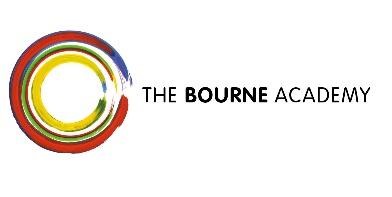 SEND Department – Contact Information’02 May 2024Dear Parent/Carer,Please be aware that Mrs Betteridge has now left the Academy. We welcome Mr Cornish as our new Director of SEND and our SENDCo is Ms McHugh.If you need to contact the SEND department, please email lucy.dawson@thebourneacademy.comKind regardsThe Bourne Academy